May 7, 2021Docket No. A-2012-2294006Utility Code: 1714418EMAILRAY AJALLICLEVELAND-CLIFFS PLATE LLC CONSHOHOCKEN OPERATIONS900 CONSHOHOCKEN RD CONSHOHOCKEN PA 19428	RE: Act 127 Registration Pipeline Name Change	Dear Mr. Ajalli:This letter serves to acknowledge your notification to the Commission of the name change from ArcelorMittal Plate LLC-Conshohocken Facilities to Cleveland-Cliffs Plate LLC-Conshohocken Operations.  The Commission will remove ArcelorMittal Plate LLC-Conshohocken Facilities from its Registry and add Cleveland-Cliffs Plate LLC-Conshohocken Operations to the registry.The Commission reminds if Cleveland-Cliffs Plate LLC-Conshohocken Operations were to acquire any jurisdictional assets under any other name in the future, it must file an Initial Registration Form with the Commission in order to comply with the mandates of Act 127.Please direct any questions to Jeremy Haring, Financial Analyst, Technical Utility Services at email jharing@pa.gov (preferred) or (717) 783-6175.						Sincerely,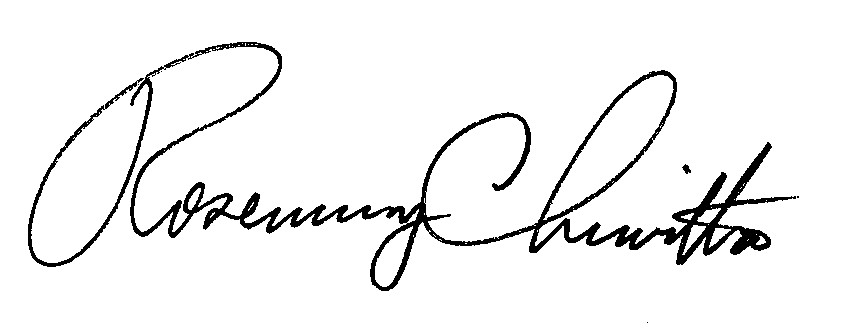 	Rosemary Chiavetta	SecretaryCc: Shirley Spunaugle, Secretary’s Bureau       Amy Zuvich, Bureau of Administration, Financial and Assessments 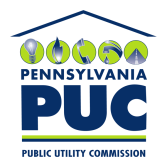 COMMONWEALTH OF PENNSYLVANIAPENNSYLVANIA PUBLIC UTILITY COMMISSION400 NORTH STREET, HARRISBURG, PA 17120IN REPLY PLEASE REFER TO OUR FILE